موفق باشیدنام: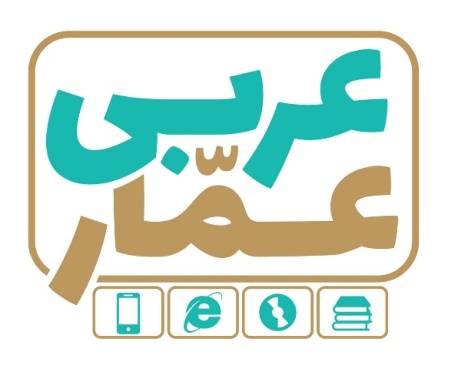 تاریخ امتحان:نام خانوادگی:ساعت برگزاری:نام دبیر طراح سوالات:شایانمدت زمان امتحان:عربی هشتمنوبت دومعربی هشتمنوبت دومعربی هشتمنوبت دومردیفسؤالاتسؤالاتبارم1نام هرتصویررا انتخاب و درجای مناسب خود بنویسید.     ( فَرخ    کَوکَب    تَمر    وَردَة  )نام هرتصویررا انتخاب و درجای مناسب خود بنویسید.     ( فَرخ    کَوکَب    تَمر    وَردَة  )0.51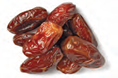 ……………………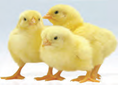 ……………………0.5۲باتوجه به کلمات مقابل جاهای خالی را کامل کنید. (یک کلمه اضافه است)      حَدیقَة      حَزِنَ      قَلیل               فَرِحَ #  ……………………                         بُستان = ……………………باتوجه به کلمات مقابل جاهای خالی را کامل کنید. (یک کلمه اضافه است)      حَدیقَة      حَزِنَ      قَلیل               فَرِحَ #  ……………………                         بُستان = ……………………0.5۳فقط کلمه هایی که زیرش با خط مشخص شده را  معنا کنید.الف- الوَحدَةُ خَیرٌ مِن جَلیسِ السّوء……………………    ب- هُناکَ مَطعَمٍ نَظیفٍ وَ جَیّدٍ. ……………………فقط کلمه هایی که زیرش با خط مشخص شده را  معنا کنید.الف- الوَحدَةُ خَیرٌ مِن جَلیسِ السّوء……………………    ب- هُناکَ مَطعَمٍ نَظیفٍ وَ جَیّدٍ. ……………………0.5۴کلمه ناهماهنگ هرعبارت را مشخص نمائید.الف- ذِئب □     غَزال □   حَلوانی□      بَقَرَة □             ب- خافَ □       أنتُنَّ □       شَعَرنَ □      نَصَرتُ □  کلمه ناهماهنگ هرعبارت را مشخص نمائید.الف- ذِئب □     غَزال □   حَلوانی□      بَقَرَة □             ب- خافَ □       أنتُنَّ □       شَعَرنَ □      نَصَرتُ □  0.5۵ترجمه مناسب هرعبارت را انتخاب کنید.الف- وَجَعَلنا مِنَ الماء کُلَّ شَی ءٍ حَیّ : وآب را برای همه چیز قراردادیم.□         وهرچیزی را با آب زنده قراردادیم.(زنده کردیم )□  ب- الأُختانِ سَمِعَتا کَلامَ الوالِدَینِ :خواهران سخن پدرومادررا می شنوند.□              دوخواهرسخن پدرو مادررا شنیدند. □      ترجمه مناسب هرعبارت را انتخاب کنید.الف- وَجَعَلنا مِنَ الماء کُلَّ شَی ءٍ حَیّ : وآب را برای همه چیز قراردادیم.□         وهرچیزی را با آب زنده قراردادیم.(زنده کردیم )□  ب- الأُختانِ سَمِعَتا کَلامَ الوالِدَینِ :خواهران سخن پدرومادررا می شنوند.□              دوخواهرسخن پدرو مادررا شنیدند. □      0.5۶ترجمه ناقص زیررا کامل نمائید.فی مُحافَظَتِنا  أزهارٌ و شَلّالاتٌ جَمیلَةٌ. دراستان ما  ........................  و ................................. زیبایی است.ترجمه ناقص زیررا کامل نمائید.فی مُحافَظَتِنا  أزهارٌ و شَلّالاتٌ جَمیلَةٌ. دراستان ما  ........................  و ................................. زیبایی است.0.57حکمت ها وعبارت های عربی زیر را به فارسی ترجمه کنید.الف- اَلعَقلُ حُسامٌ قاطِعٌ. 75/0  ..............................................................................ب- العُلَماءُ مَصابیحُ الأرضِ . 75/0  .........................................................................................ج- إضاعَةُ الفُرصَةِ غُصَّةٌ . 5/0  ...................................................................................................د- الفَرسُ الصَّغیرُ یَذهَبُ إلَی النَّهرِ.  1  ...................................................................................................ه- أ عِندَ أُمُّک ضَغطُ الدَّمِ أو مَرَضُ السُّکَّر ؟ 1 ....................................................................................................و- زَمیلُکَ إشتَرَی مَلابِسَ خَریفیَّةً . 1 ................................................................................................................ز- العُصفورَةُ تَجلِبُ الطَّعامَ جَنبَ العُشّ . 1 ................................................................................................................حکمت ها وعبارت های عربی زیر را به فارسی ترجمه کنید.الف- اَلعَقلُ حُسامٌ قاطِعٌ. 75/0  ..............................................................................ب- العُلَماءُ مَصابیحُ الأرضِ . 75/0  .........................................................................................ج- إضاعَةُ الفُرصَةِ غُصَّةٌ . 5/0  ...................................................................................................د- الفَرسُ الصَّغیرُ یَذهَبُ إلَی النَّهرِ.  1  ...................................................................................................ه- أ عِندَ أُمُّک ضَغطُ الدَّمِ أو مَرَضُ السُّکَّر ؟ 1 ....................................................................................................و- زَمیلُکَ إشتَرَی مَلابِسَ خَریفیَّةً . 1 ................................................................................................................ز- العُصفورَةُ تَجلِبُ الطَّعامَ جَنبَ العُشّ . 1 ................................................................................................................68فعل ماضی ومضارع جمله زیر را در جای خالی مناسب بنویسید.والِدُنا یَعمَلُ فِی المَصنَعِ و طَبیبٌ فَحَصَ المَرضی.          ماضی .............................          مضارع ...............................فعل ماضی ومضارع جمله زیر را در جای خالی مناسب بنویسید.والِدُنا یَعمَلُ فِی المَصنَعِ و طَبیبٌ فَحَصَ المَرضی.          ماضی .............................          مضارع ...............................0.59فعل مناسب هرعبارت را انتخاب و درجای خالی بنویسید.الف - أ أنتِ     ................................... الرُّمّان فِی البُستانِ؟           تَأکُلُ                   تَأکُلینَب- نَحنُ   ...............................الطَعام قَبلَ یَوم .                     سَوفَ نَطبَخُ                 طَبَخناج- الفَلّاحونَ     ................................... الرُّزَّ فِی المَزرَعَة .              زَرَعوا                    زَرَعتُمد- یا أولادی هَل    ................................  کُرَةِ المّنضَدَة ؟                 نَلعَبُ                   تَلعَبونَه- مَتی     .................................    أیَّتُهَا المَرأتانِ ؟                    تَذهَبانِ                   تَذهَبُو- المُسافِرونَ     .................................    إلَی الوَطَنهم  .               یَرجِعونَ                  یَرجِعُ           فعل مناسب هرعبارت را انتخاب و درجای خالی بنویسید.الف - أ أنتِ     ................................... الرُّمّان فِی البُستانِ؟           تَأکُلُ                   تَأکُلینَب- نَحنُ   ...............................الطَعام قَبلَ یَوم .                     سَوفَ نَطبَخُ                 طَبَخناج- الفَلّاحونَ     ................................... الرُّزَّ فِی المَزرَعَة .              زَرَعوا                    زَرَعتُمد- یا أولادی هَل    ................................  کُرَةِ المّنضَدَة ؟                 نَلعَبُ                   تَلعَبونَه- مَتی     .................................    أیَّتُهَا المَرأتانِ ؟                    تَذهَبانِ                   تَذهَبُو- المُسافِرونَ     .................................    إلَی الوَطَنهم  .               یَرجِعونَ                  یَرجِعُ           1.5۱۰گزینه مناسب را انتخاب وعلامت بزنید.الف- الفَصلُ الرّابِع فِی السَّنَةِ :        الصَّیفٌ □         الشّتاء □    ب- طَعامُ الصَّباحِ :                    الفَطور □          الغَداء □    ج- مَجموعَةٌ مِنَ الأشجار :            حَطَب □            غابَة □    د- الوَقتُ مِثلُهُ  :                      اللِّسان □         الذَّهَب □    گزینه مناسب را انتخاب وعلامت بزنید.الف- الفَصلُ الرّابِع فِی السَّنَةِ :        الصَّیفٌ □         الشّتاء □    ب- طَعامُ الصَّباحِ :                    الفَطور □          الغَداء □    ج- مَجموعَةٌ مِنَ الأشجار :            حَطَب □            غابَة □    د- الوَقتُ مِثلُهُ  :                      اللِّسان □         الذَّهَب □    ۱۱۱متن زیر را با دقت بخوانید و پاسخ هرسوال را علامت بزنید.السَّـیِّد حَمیدی مُوَظَّفٌ .هُوَ طَلَبَ مِن زَوجَته وَ أولاده ، الذّهاب إلَی مَرقَد الإمامِ الثّامِن (ع) فِی مَشهَد. هُم مَسرورونَ لِهذه السَفرَة . سَألَ مَهدیّ مِن أبوهُ کَم یَوماً نَبقی ؟ السَّید حَمیدی : أربَعَةُ . جَمَعوا وَسائلهم مِثل مِنشَفَة ، فِرشاة، مَلابِس المُناسِبَة و... فِی حَقیبَة کَبیرَة .هُم سافَروا بِالحافِلَة مِن سِمنان إلَی المَشهَد. الف- فی أیِّ مُحافظَة مَرقَد الإمام الثّامِن ؟         سِمنان□     خُراسان □ب- کَم یَوماً هذه السَّفرَة؟                               ثَمانیَة □        أربَعة□ج- بِمَ سافَرَ السَّیّد حَمیدی مَعَ أُسرَته ؟                 حافِلَة□        طائرَة□د- مامِهنَةُ السَّیّد حَمیدیّ ؟                              مُدرّس□     مُوظَّف□متن زیر را با دقت بخوانید و پاسخ هرسوال را علامت بزنید.السَّـیِّد حَمیدی مُوَظَّفٌ .هُوَ طَلَبَ مِن زَوجَته وَ أولاده ، الذّهاب إلَی مَرقَد الإمامِ الثّامِن (ع) فِی مَشهَد. هُم مَسرورونَ لِهذه السَفرَة . سَألَ مَهدیّ مِن أبوهُ کَم یَوماً نَبقی ؟ السَّید حَمیدی : أربَعَةُ . جَمَعوا وَسائلهم مِثل مِنشَفَة ، فِرشاة، مَلابِس المُناسِبَة و... فِی حَقیبَة کَبیرَة .هُم سافَروا بِالحافِلَة مِن سِمنان إلَی المَشهَد. الف- فی أیِّ مُحافظَة مَرقَد الإمام الثّامِن ؟         سِمنان□     خُراسان □ب- کَم یَوماً هذه السَّفرَة؟                               ثَمانیَة □        أربَعة□ج- بِمَ سافَرَ السَّیّد حَمیدی مَعَ أُسرَته ؟                 حافِلَة□        طائرَة□د- مامِهنَةُ السَّیّد حَمیدیّ ؟                              مُدرّس□     مُوظَّف□۲۱۲با توجه به هرتصویر پاسخ مناسب هر سوال را مشخص کنید.با توجه به هرتصویر پاسخ مناسب هر سوال را مشخص کنید.۱۱۲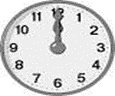 کَم السّاعَة ؟الثّانیةُعَشرَةَ تَماماً □التّاسِعَةُ تَماماً□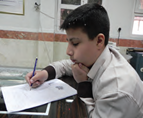 ماذا عِندَکَ ؟عِندی کِتابٌ□عِندی جَوّالٌ□۱